від  29 квітня  2021  рокуПро інформацію щодо результатів діяльності Новоград-Волинської окружної прокуратури за 2020 рік та 1 квартал 2021 рокуЗаслухавши інформацію керівника  Новоград-Волинської окружної прокуратури  Островського І.М. щодо результатів діяльності Новоград-Волинської окружної  прокуратури за 2020 рік та 1 квартал 2021 року,    відповідно  ст. 43 Закону України “Про місцеве самоврядування в Україні”, рекомендацій постійної комісії з питань регламенту, депутатської етики, законності, правопорядку та місцевого самоврядування, районна радаВИРІШИЛА:Інформацію  керівника Новоград-Волинської окружної прокуратури  Островського І.М. щодо результатів діяльності Новоград-Волинської окружної  прокуратури за 2020 рік та 1 квартал 2021 року – взяти до відома.             Голова районної ради                                            А.Л.Загривий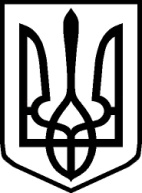 УКРАЇНАУКРАЇНАНОВОГРАД-ВОЛИНСЬКА РАЙОННА РАДАНОВОГРАД-ВОЛИНСЬКА РАЙОННА РАДАЖИТОМИРСЬКОЇ ОБЛАСТІЖИТОМИРСЬКОЇ ОБЛАСТІР І Ш Е Н Н ЯР І Ш Е Н Н ЯП’ята  сесія                         VІІІ  скликання